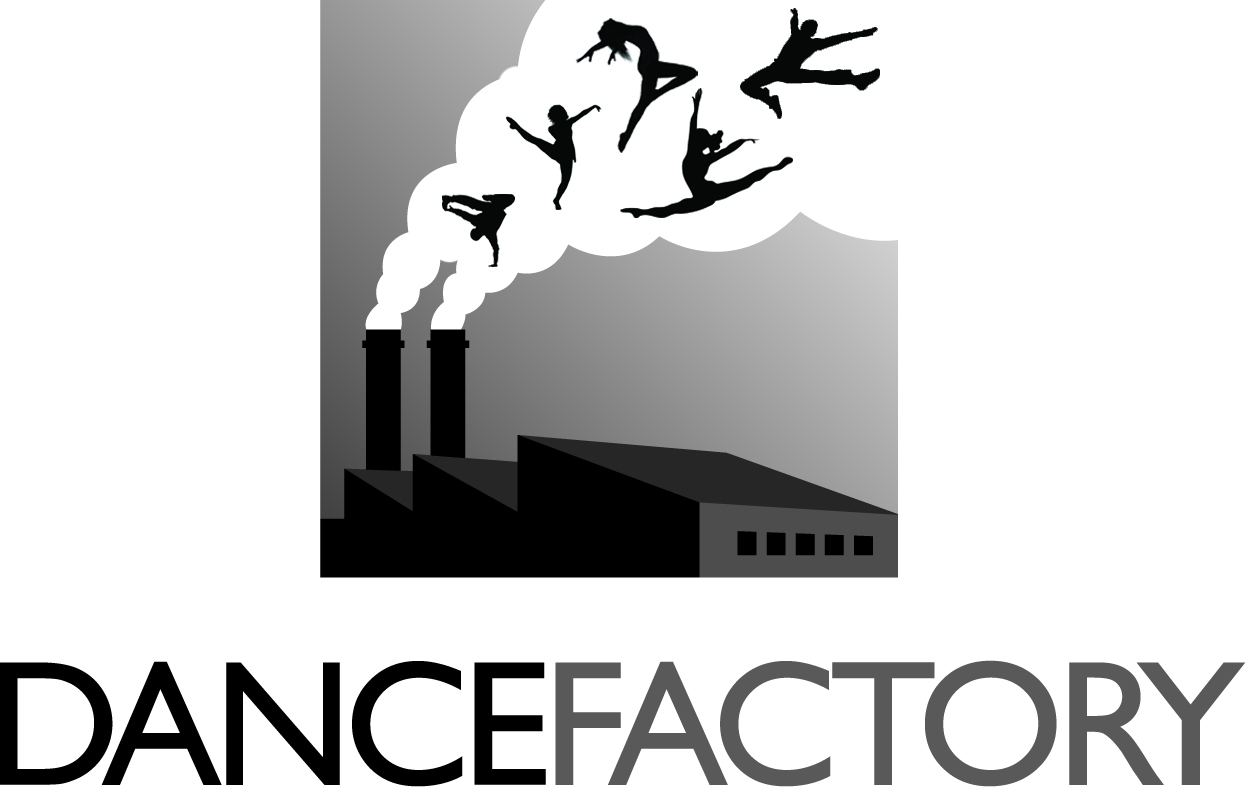 FIRST NAMELAST NAMEADDRESSStreet No. & NameSuburbState                                                                                                        PostcodeCountry	PHONE NUMBERS         Mobile                                                                        Home	Email Address: DATE OF BIRTH:	                         	/		 /      ex. DD/MM/YYYY               AGE:SEX:		Female	Male	OtherHEIGHT:					WEIGHT:EMERGENCY CONTACTS:NAME				Phone 1			  	 Phone 2PASSPORT DETAILSCountry of Birth					    Nationality Town or City of Birth Country on Passport						Passport Number Do you have a current VISA? (please tick)    YES	       NO	If No, Immigration office for VISA  application  EDUCATION AGENTWill you be using an education agent to help you with your application/enrolment/visa?  (please tick)    YES	   NOAgents’ Name					 Company NameEmail address						 Phone Number HEALTH INSURANCEDo you have overseas health cover? (please tick)    YES	   NOIf yes, please give: 	Name of Fund 			Membership number					Expiry date DISABILITYDo you consider yourself to have a disability, impairment or long- term condition?  (please tick)			YES   			NOIf yes, please tick the areas of disability, impairment or long-term condition:(you may indicate more than one area)Hearing		               Learning		          	Medical Condition	Physical		               Mental Illness	             Acquired Brain Impairment	    Intellectual		               Vision				Other (please specify) SCHOOLINGWhat is your highest COMPLETED school level? (Please tick) Do not include the year in which you are currently enrolled.Year 12   			Year 9 (or equivalent)	Year 11   			Year 8 (or lower)	Year 10   			Never attended school	In which year did you complete that school level? Name and Address of last school attended: Was this completed in Victoria? (Please tick) 	YES  	  NOIf no please specify which state or country PREVIOUS QUALIFICATION ACHIEVEDHave you SUCCESSFULLY completed any of the following qualifications? Do not include any certificates completed as part of VCE years 11 and 12 or not yet completed.(Please tick one)  YES  	NOIf yes, please tick ANY applicable option. If no, please continue to next questionCertificate I    				   	Certificate II 						Certificate III (or Trade Certificate)	    	    Certificate IV (or advanced Certificate/Technician) 	    Advanced Diploma or Associate Degree            Bachelor Degree or Higher Degree  			    Certificates other than the above     	    Name and Address of last educational institution attended *Please provide copies of statements of attainment; statements of completion or certificates/diplomas pertaining to the aboveEMPLOYMENTOf the following categories, which best describes your current employment status? (Tick ONE option only)Full-time employee				     		Part-time employee 			Self-employed (not employing others) 		          	Employer  				       Employed (unpaid worker in a family business)         		Unemployed (seeking full-time work)	Unemployed (seeking part-time work)		                 	Not employed (not seeking work)	 STUDY REASON     Of the following categories, which best describes your main reason for undertaking this course?   (Please tick)To get a job  					It was required of my job			To develop my existing business		I want extra skills for my job			   	 To start my own business			To get into another course of study		To try for a different career  		   	For personal interest or self-development	To get a better job or promotion		Other reasons	     (Please state)   AS PART OF YOUR PRE-TRAINING REVIEW PROCESS, YOU ARE REQUIRED TO COMPLETE THE FOLLOWING LANGUAGE, LITERACY AND NUMERACY (LLN) EXERCISES.Do you speak a language other than English at home? (please tick)   YES      NOIf yes, please specify How well do you speak English?  (please tick)	Very Well		Well		                                              	 			Not Well		Not at All	  Is English your first language? (please tick)   YES      NOIf your first language is not English, have you passed a recognised English language test?   YES	       NOName of the course or Test (ie IELTS, TOEFL or ELICOS) Place AttendedDate								ResultExercise 1Simone’s study aspirations are outlined below. You are required to read the following and answer the questions.Simone is 20 years old, she has been dancing since she was 3 and wants to pursue a career in musical theatre. She is outgoing, friendly and loves to paint and play piano in her spare time. Simone is looking to develop the appropriate training in musical theatre to increase her skills so she enrols in a 1 year full time musical theatre course to gain a qualification.
QUESTIONS:How old was Simone when she started dancing?How old is Simone now?What does Simone like to do in her spare time?What is the duration of the full time course Simone wants to attend?Exercise 2You were taught 4 x 8 counts of choreography, now the teacher removes 1 x 8 counts of choreography, how many counts in total will you now need to dance? 	ANSWER:Exercise 3You are required to purchase 3 tickets for your end of term performance; each ticket costs $40, tick how much you need to pay in total for your 3 tickets $100$120$180 	I have completed this form myselfNAMESIGNATUREDATEAPPLICATION FEEApplication fee of $50 can be paid by: cash, cheque, EFTPOS or credit or Direct Debit to Dance Factory’s account: BSB: 063 166  Acc No: 10024887   PLEASE NOTE Fees are non-refundable.If you would prefer us to debit your credit card, please provide details below.Type of card 			          Card number						        Exp DateName on card:Signature: 						    Amount to be debited 	                   	Verification No: FOR OFFICE USE ONLY:Dance Factory225 Swan St, Richmond Vic 3121Ph: 03) 9429 9492RTO No: 3746CRICOS Provider No: 01884Fdancefac@netspace.net.auwww.dancefactory.com.auWhich course/s are you applying for? (please tick your choice) Student can apply for a student visa with up to 4 coursesWhich course/s are you applying for? (please tick your choice) Student can apply for a student visa with up to 4 coursesWhich course/s are you applying for? (please tick your choice) Student can apply for a student visa with up to 4 coursesWhich course/s are you applying for? (please tick your choice) Student can apply for a student visa with up to 4 coursesWhich course/s are you applying for? (please tick your choice) Student can apply for a student visa with up to 4 coursesCOURSEFULL TIMECOURSECOURSEFULL TIMECUA20120 CERTIFICATE II IN DANCECUA50220 DIPLOMA OF MUSICAL THEATRECUA50220 DIPLOMA OF MUSICAL THEATRECUA30120 CERTIFICATE III IN DANCECUA50320 DIPLOMA OF DANCE TEACHING AND MANAGEMENTCUA50320 DIPLOMA OF DANCE TEACHING AND MANAGEMENTCUA40120 CERTIFICATE IV IN DANCECUA51520  DIPLOMA OF PROFESSIONAL DANCE (ELITE PERFORMANCE)CUA51520  DIPLOMA OF PROFESSIONAL DANCE (ELITE PERFORMANCE)CUA40320 CERTIFICATE IV IN DANCE TEACHING AND MANAGEMENTWhen would you like to commence?   When would you like to commence?   YearTermTermAre you currently in Australia?       YES      NO(PLEASE TICK)Are you currently in Australia?       YES      NO(PLEASE TICK)If so, which state?If so, which state?If so, which state?Dance TrainingPlease fill in all your previous training; it is not essential to have had prior experience in all these styles. Dance TrainingPlease fill in all your previous training; it is not essential to have had prior experience in all these styles. Dance TrainingPlease fill in all your previous training; it is not essential to have had prior experience in all these styles. Dance TrainingPlease fill in all your previous training; it is not essential to have had prior experience in all these styles. Dance TrainingPlease fill in all your previous training; it is not essential to have had prior experience in all these styles. Style of danceYears of TrainingHours per weekSchool’s nameTeachersJAZZAge startedAge startedBALLETAge startedAge startedHIP HOPAge startedAge startedTAPAge startedAge startedSINGINGAge startedAge startedDRAMAAge startedAge startedCONTEMPORARYAge startedAge startedOTHERAge startedAge startedHow did you hear about Dance Factory? (please specify)AimsWhat do you hope to achieve by doing this course?PAID APP FEEPRE TRAINING REVIEW COMPLETEDLLN COMPLETEDAUDITION REQUIREDSENT AUD LETTERCONFIRMED AUDITION TIMEINTERVIEW REQUIREDAUDITION SATISFACTORYSENT ACCEPTANCE LETTERCOURSE ACCEPTED FORCOURSE ACCEPTED FORADDITIONAL COMMENTSADDITIONAL COMMENTSADDITIONAL COMMENTSADDITIONAL COMMENTSADDITIONAL COMMENTSADDITIONAL COMMENTSPRE TRAINING REVIEWPRE TRAINING REVIEWPRE TRAINING REVIEWPRE TRAINING REVIEWPRE TRAINING REVIEWPRE TRAINING REVIEWLLNLLNLLNLLNLLNLLNAUDITIONAUDITIONAUDITIONAUDITIONAUDITIONAUDITIONINTERVIEWINTERVIEWINTERVIEWINTERVIEWINTERVIEWINTERVIEW